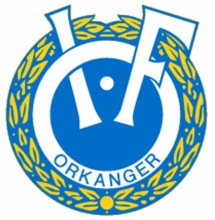 Orkanger 00.00.2015Til ----
(Adresse)(Tittel)(Tekst)Vennlig hilsenOrkanger Idrettsforening_____________________
Geir Knutzenleder